Shanna’s House of Music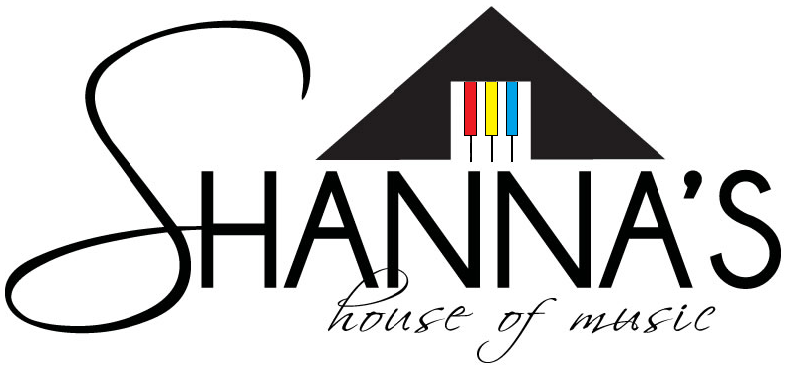 113 Michigan StreetDevon, AB   T9G 2H4780-708-3763shannawmusic@gmail.comwww.shannawmusic.weebly.comLESSON REGISTRATION FORMStudent InformationName:__________________________________    	DOB: ________________________Mailing Address: ________________________________________________________City: ___________________________	Postal Code: ________________________Phone Number: ______________________ (H) ____________________________(W)Instrument: ________________________	Musical Experience: _________________If lessons are paid by someone other than the student, please supply following information.Name: _________________________________________________________________Address: _______________________________________________________________City: ___________________________	Postal Code: ________________________Phone Number: _____________________ (H) _____________________________(W)Email Address: __________________________________________________________Please read carefully before signing:Tuition payments are due at the beginning of each month (on the first lesson), and reserve a weekly lesson time. You can send post dated checks for the first of each month as well. THERE ARE NO CREDITS OR REFUNDS FOR STUDENT ABSENCES. Therefore, there is no reduction in tuition for a missed lesson. Please make checks payable to: “Shanna White”. Please note that if the teacher finds it necessary to cancel a lesson that is already paid, the lesson credit will be applied to your next unpaid lesson or the money refunded. Home work is part of the lesson and must be completed each week. If the teacher finds that homework is not being done on a regular basis, they will be calling and talking with parents. If the situation continues, the teacher has full discretion of turning lessons into full theory lessons until the student is caught up to where they should be at.Your signature indicates that you have read and understood Shanna’s House of Music Lesson Payment and Student Attendance Policies.Signature of Student: _____________________________________________________Signature of Parent/Guardian: _____________________________________________Teacher: __________________________ Lesson Day: _________________________Lesson Time: ________     Start Date: ___________     Cost of Lesson: ___________Signature of Teacher: ____________________________________________________